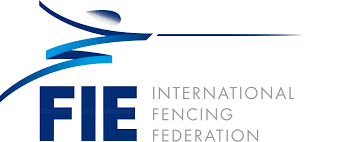 FIE BUDAPEST COACHING ACADEMY APPLICATION FORMFAMILY NAMEFIRST NAMEFULL HOME ADDRESSPHONE NREMAIL ADDRESSDATE OF BIRTHPLACE OF BIRTHHOLD A LEVEL 3 COACHING AWARD Please specify where and the yearFIE/NATIONAL LICENCE NUMBERWEAPONALREADY ACTIVE AS A COACH FOR AT LEAST 7 YEARS?Please specify where (fencing club, national federation, school) and exact position heldDate Signature 